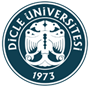 LİSANSÜSTÜ TEZ KONUSU ÖNERİSİİŞ AKIŞIDoküman Kodu: LÜE-İA-012LİSANSÜSTÜ TEZ KONUSU ÖNERİSİİŞ AKIŞIYürürlük Tarihi: 12.11.2018LİSANSÜSTÜ TEZ KONUSU ÖNERİSİİŞ AKIŞIRevizyon Tarihi/No: 01.09.2020/01